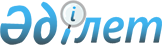 О предоставлении кандидатам на договорной основе помещения для встреч с избирателямиПостановление акимата Карабалыкского района Костанайской области от 23 февраля 2015 года № 53. Зарегистрировано Департаментом юстиции Костанайской области 11 марта 2015 года № 5411.
      На основании пункта 4 статьи 28 Конституционного Закона Республики Казахстан от 28 сентября 1995 года "О выборах в Республике Казахстан", статьи 31 Закона Республики Казахстан от 23 января 2001 года "О местном государственном управлении и самоуправлении в Республике Казахстан", акимат Карабалыкского района ПОСТАНОВЛЯЕТ:
      1. Предоставить кандидатам на договорной основе помещения для встреч с избирателями согласно приложению.
      2. Настоящее постановление вводится в действие по истечении десяти календарных дней после дня его первого официального опубликования. Помещения для встреч кандидатов с избирателями на договорной основе
      Сноска. Приложение – в редакции постановления акимата Карабалыкского района Костанайской области от 09.02.2021 № 38 (вводится в действие по истечении десяти календарных дней после дня его первого официального опубликования).
					© 2012. РГП на ПХВ «Институт законодательства и правовой информации Республики Казахстан» Министерства юстиции Республики Казахстан
				
      Исполняющий обязанности

      акима Карабалыкского района

А. Султанов
Приложениек постановлению акиматаот 23 февраля 2015 года № 53
№ п/п
Наименование населенного пункта
Помещения для встреч кандидатов с избирателями
1.
поселок Карабалык
В здании государственного учреждения "Карабалыкский районный Дом культуры" отдела культуры и развития языков акимата Карабалыкского района
2.
село Тогузак
В здании Тогузакского сельского Дома культуры
3.
село Белоглинка
В здании Белоглинского сельского Дома культуры
4.
село Станционное 
В здании Станционного сельского Дома культуры
5.
село Новотроицкое 
В здании Новотроицкого сельского Дома культуры
6.
село Победа
В здании Побединского сельского Дома культуры
7.
село Босколь
В здании Боскольского сельского Дома культуры
8.
село Михайловка
В здании коммунального государственного учреждения "Михайловская общеобразовательная школа отдела образования Карабалыкского района" Управления образования акимата Костанайской области
9.
село Приречное
В здании Урнекского сельского Дома культуры
10.
село Лесное
В здании Есенкольского сельского Дома культуры
11.
село Славенка
В здании коммунального государственного учреждения "Славянская основная средняя школа отдела образования Карабалыкского района" Управления образования акимата Костанайской области
12.
село Бурли
В здании коммунального государственного учреждения "Бурлинская общеобразовательная школа отдела образования Карабалыкского района" Управления образования акимата Костанайской области
13.
село Смирновка
В здании Смирновского сельского Дома культуры